روسای محترم دانشکده هاروسای محترم پژوهشکده هاروسای محترم مراکز تحقیقاتیبا سلام و احترامپیرو نامه شماره 202/4/د مورخ 29/1/1401، با توجه به اهمیت مطالعات مرور نظاممند و فراتحلیل دادههای قبلی به عنوان بالاترین سطح شواهد برای تصمیمگیری بالینی، "فراخوان مطالعات مروری" با شرایط ذیل اعلام میگردد.  اعضای هیات علمی و پژوهشگران پسادکترا  )از جمله مشمولین انجام تعهدات به صورت غیرهیات علمی( میتوانند به عنوان مجری اصلی طرحهای پیشنهادی خود را در قالب"فرم پروپوزال مطالعات مرور نظاممند"  (SRV-01)تنظیم و حداکثر تا 31 اردیبهشت 1401 صرفاً از طریق سامانه پژوهشیار ارسال نمایند. برای شناسایی این طرحها، لازم است به هنگام وارد کردن طرح در سامانه، عبارت" فراخوان مطالعات مروری "به انتهای عنوان اضافه شود. بودجه حمایت از این طرحهای تحقیقاتی مازاد بر پژوهانه و به شرح زیر است:    o مطالعات مروری: 30 میلیون ریال    o مطالعات مرور نظاممند: 40 میلیون ریال o  مطالعات مرور نظاممند به همراه فراتحلیل) متاآنالیز:( 60 میلیون ریال چنانچه در مقاله مستخرج از این طرحها، همکار بین المللی وجود داشته باشد، مبلغ 10 میلیون ریال به بودجه طرح اضافه خواهد شد.برونداد مورد انتظار از این طرحها، انتشار یک مقاله در مجلات) Q1 براساس شاخص (CiteScore میباشد. همچنین آدرس دانشگاه علوم پزشکی اصفهان در جایگاه نویسنده مسوول باشد.  موافقتنامه پس از ارائه برونداد فوق الذکر منعقد میشود و کل بودجه پس از امضای موافقتنامه پرداخت میشود، مشروط به آن که برونداد مورد نظر حداکثر تا تاریخ 20 اسفند 1401 (10 مارس 2023) چاپ شده باشد. سایر حمایتها از جمله کمک هزینه انتشار مقاله (Publication Fee)تابع شرایط ذکر شده در شیوهنامه اجرایی معاونت تحقیقات و فناوری در سال 1401 خواهد بود.  برای دستیابی به اطلاعات بیشتر در مورد این فراخوان و نیز دریافت فرم خام پروپوزال به وبسایت معاونت تحقیقات و فناوری، مدیریت توسعه و ارزیابی تحقیقات مراجعه فرمایید.خواهشمند است دستور فرمایید موضوع به نحو مقتضی اطلاعرسانی گردد. 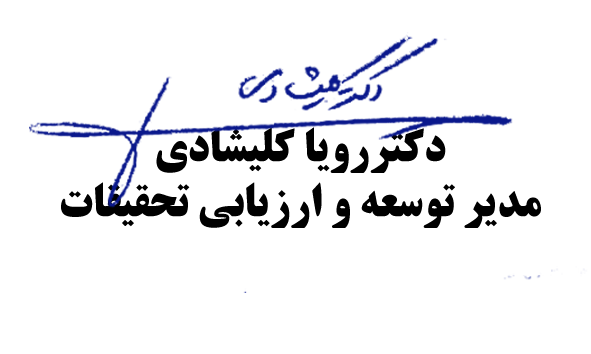 